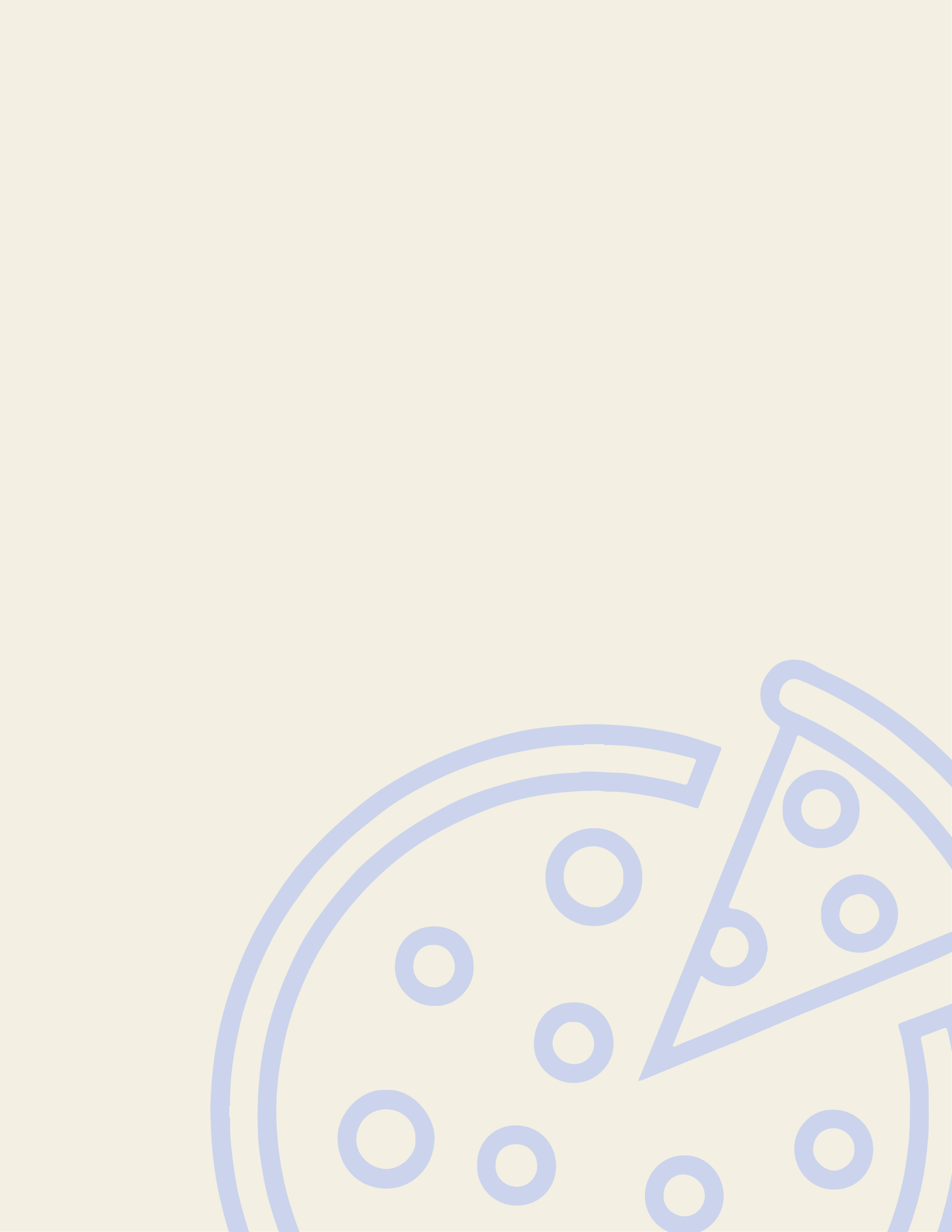 BUFFETLARGER PIZZAS SERVED BY THE SLICE ON A BEAUTIFULLY ARRANGED BUFFET. THIS ALLOWS US TO SERVE MORE PEOPLE IN A SHORTER AMOUNT OF TIME AND PROVIDES GUESTS WITH A VARIETY OF PIZZAS TO CHOOSE FROM. EACH PIZZA IS 12-14” AND CONSIST OF 8 SLICES. INCLUDES 15% SERVICE CHARGE.INDIVIDUALINCLUDES INDIVIDUAL 10” PIZZAS THAT ARE COOKED TO ORDER. GUESTS PICK THEIR PIZZAS UP AT THE TRAILER. DUE TO THE LONGER WAIT TIMES ASSOCIATED WITH COOKING THE PIZZAS, THIS OPTION IS ONLY AVAILABLE TO EVENTS OF 50 GUEST OR LESS.THE FOOD TRUCK EXPERIENCE CHOICE OF 3 KINDS OF PIZZAS, LIMIT 1 SIGNATURE PIZZA. INDIVIDUAL PIZZAS MADE TO ORDER. PERFECT FOR THE LAID BACK ATMOSPHERE.                                                                                                                INDIVIDUAL    $11/PERSONTHE LUNCHEONCHOICE OF 3 KINDS OF PIZZA AND 1 SALAD. LIMIT OF 1 SIGNATURE.                                  INDIVIDUAL     $13/PERSON                                                                                                                                                                             BUFFET             $15/PERSON THE PIZZA PARTYCHOICE OF 5 KINDS OF PIZZA, LIMIT OF 2 SIGNATURE PIZZAS.                                              INDIVIDUAL     $15/PERSON                                                                                                                                                                             BUFFET              $17/PERSONPREMIUM PACKAGECHOICE OF 6 KINDS OF PIZZA, LIMIT OF 3 SIGNATURE PIZZAS. CHOICE OF APPETIZER AND SALAD. INCLUDES UP TO 1 EXTRA HOUR OF SERVICE.                                                                                                            INDIVIDUAL      $20/PERSON                                                                                                                                                                            BUFFET               $23/PERSON    Salads                                                                        AppetizersCaesar Salad                                             $2/person                                                Breadsticks                                       $2/personRomaine + Garlic Croutons + Shaved Parmesan +                                          Wood Fired Wings                       $4.50/personCaesar Dressing	Caprese Salad                                  $4/personGarden Salad                                            $2/person                                                Fresh Greens + Tomato + Onion + Cheese +                                              Garlic Croutons + Ranch Dressing                                                                          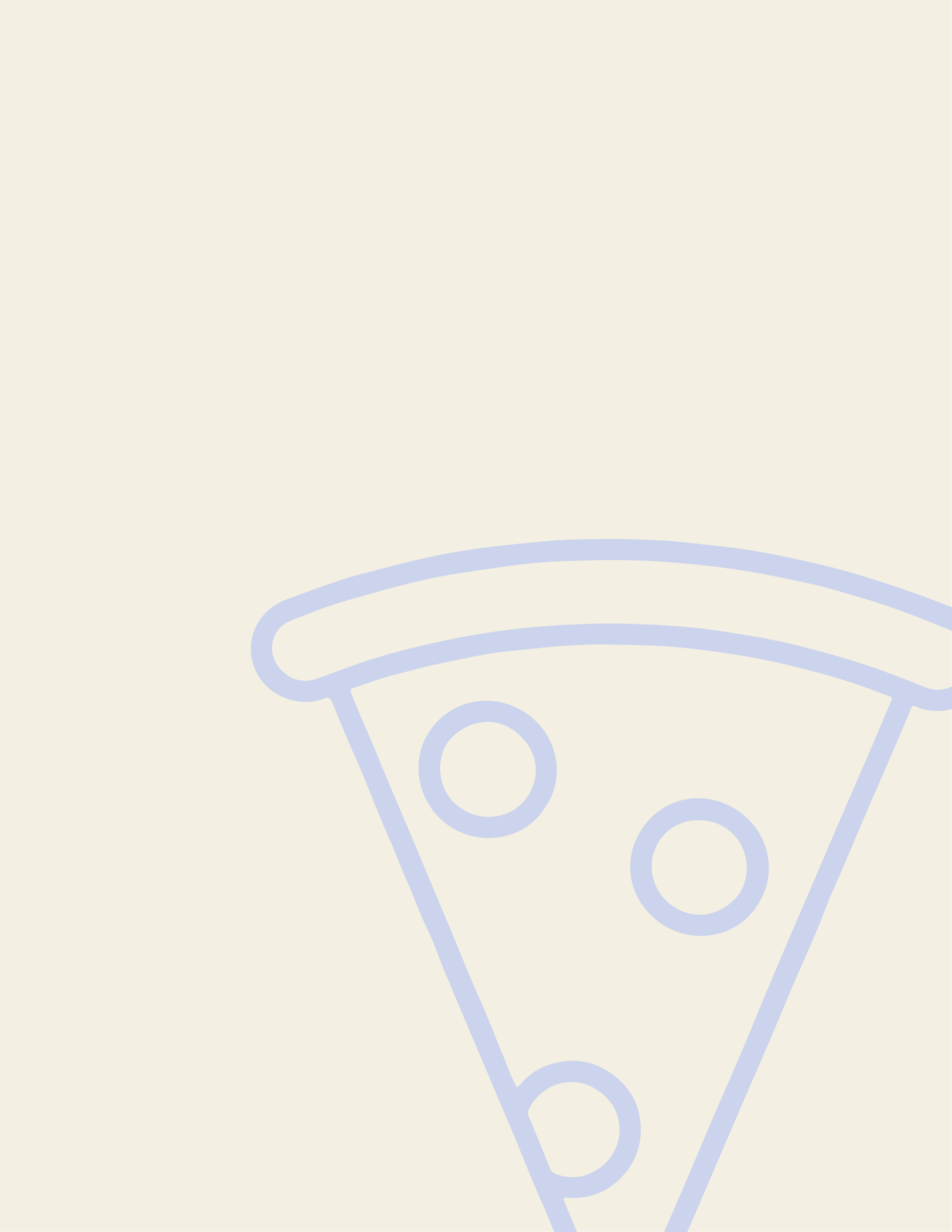 PRICING INCLUDES ALL PAPER PRODUCTS: WHITE HEAVY DUTY PAPER PLATES (BLACK HEAVY DUTY PLASTIC PLATES FOR WEDDINGS), WHITE NAPKINS, AND BLACK PLASTICWARE. OTHER COLORS MAY INCUR ADDITIONAL FEES.PRICING INCLUDES A SERVICE TIME OF 2 HOURS. ADDITIONAL TIME MAY BE ADDED FOR A FEE OF $100 PER HOUR.SERVICES REQUIRING ADDITIONAL STAFFING WILL HAVE ADDITIONAL FEES OF $50 PER HOUR PER STAFF ADDED TO THE FINAL INVOICE.PRICING INCLUDES TRAVEL IN A 20-MILE RADIUS OF OUR COMMISSARY KITCHEN. ADDITIONAL FEES OF $2.45 PER MILE OUTSIDE OF OUR TRAVEL RADIUS MAY BE ADDED.FINAL NUMBERS AND MENU DECISIONS ARE DUE 2 WEEKS PRIOR TO THE EVENT. PAYMENT IN-FULL IS DUE ON OR BEFORE THE DATE OF THE EVENT.TO SECURE YOUR RESERVATION, A 25% DEPOSIT IS REQUIRED ALONG WITH A SIGNED ESTIMATE AND CONTRACT.IN THE EVENT OF CANCELLATION, A 10-DAY NOTICE MUST BE GIVEN IN ADVANCE. FAILURE TO DO SO MAY RESULT IN THE FORFEITURE OF DEPOSIT.A 5% SERVICE FEE WILL BE ADDED TO THE FINAL INVOICE FOR WEDDINGS.AN OVEN SETUP FEE OF $175 WILL BE ADDED TO THE FINAL INVOICE.SALES TAX WILL BE ADDED TO THE FINAL INVOICE.GRATUITY IS NOT INCLUDED BUT IS APPRECIATED IF THE SERVICE IS EXCEPTIONAL.YOU CAN EXPECT US TO ARRIVE 1-2 HOURS PRIOR TO SERVICE FOR SET-UP AND BRINGING THE OVEN UP TO TEMPERATURE.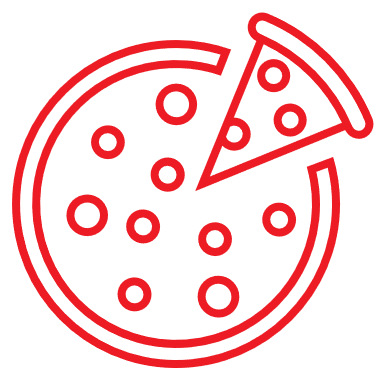 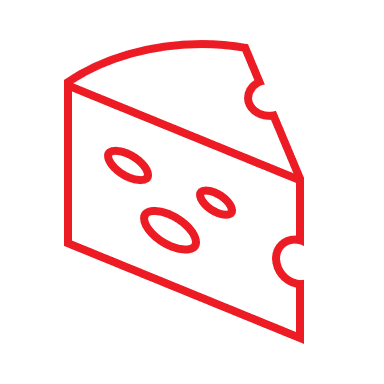 Signature PizzasTomato Sauce + Mozzarella + Pepperoni + Sausage + MushroomBacon Chicken RanchOur Cheese Blend of Mozzarella, Provolone, & Cheddar, Grilled Chicken with a Drizzle of Ranch Dressing VeggieTomato Sauce + Mozzarella + Onion + Bell Pepper + MushroomsAlfredo Sauce + Mozzarella + Mushroom + SpinachTomato Sauce + Mozzarella + Ham + PineappleBBQ ChickenHoney Barbeque Sauce + Mozzarella + Chicken + OnionTomato Sauce + Mozzarella + Pepperoni + Sausage + MushroomBacon Chicken RanchOur Cheese Blend of Mozzarella, Provolone, & Cheddar, Grilled Chicken with a Drizzle of Ranch Dressing VeggieTomato Sauce + Mozzarella + Onion + Bell Pepper + MushroomsAlfredo Sauce + Mozzarella + Mushroom + SpinachTomato Sauce + Mozzarella + Ham + PineappleBBQ ChickenHoney Barbeque Sauce + Mozzarella + Chicken + OnionThe Classic TOPPINGSFOR PIZZAS Pepperoni, Sausage, Mushrooms, Beef, JalapenoOnion, Bell PepperTO CHECK AVAILABILITY AND DISCUSS DETAILS OF YOUR EVENT, REACH OUT TO US:INFO@ARTISANFIRED.COM   OR TAYLOR MCQUINN 580-439-4845TO CHECK AVAILABILITY AND DISCUSS DETAILS OF YOUR EVENT, REACH OUT TO US:INFO@ARTISANFIRED.COM   OR TAYLOR MCQUINN 580-439-4845